Reportof Training Programon“Hydrodynamic Modeling using HEC RAS”(Organized under National Hydrology Project)Aug 23-27, 2021 Organized by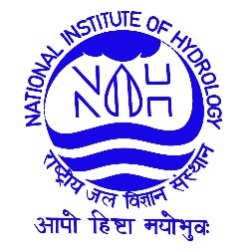 National Institute of Hydrology, Jal Vigyan Bhavan, Roorkee Report of Training organized under NHP from Aug 23-27, 2021The 5-days training course on ‘Hydrodynamic Modeling using HEC RAS’ was organized by the National Institute of Hydrology and Central India Hydrology Regional Centre, Bhopal during Aug 23-27 2021. The training was organized online on the Webex platform and coordinators of the course were Dr. A. K. Lohani, Sc-G, and Dr. R . K. Jaiswal Sc-E, CIHRC, NIH Bhopal. The objectives of the training course were to demonstrate the theory of flood modeling, practices, practical training, innovations, and case studies with particular reference to dam break and flood inundation mapping for the officers of various implementing agencies under the National Hydrology Project.  The training course was organized under National Hydrology Project a flagship program of the Ministry of Jal Shakti, GOI. The development objective of the NHP for India is to improve the extent, quality, and accessibility of water resources information and to strengthen the capacity of targeted water resources management institutions in India. The resource persons from NIH Roorkee and NIH Regional Centre, Bhopal were delivered different lectures and tutorials for the participants. The training program has received an overwhelming response from the participants. Total 62 participants were registered for the training program, out of which 42 participants were found eligible for the course. The list of participants who successfully attended maximum lectures, submitted tutorials and quizzes are given in Annexure-I.The training program began with the inaugural session hosted by Dr. A.K. Lohani, Scientist G & Training Coordinator, NIH. Dr. Sanjay Kumar Jain, Sc-G & Head PDS NIH delivered the inaugural address. The resource persons from NIH Dr. R. K. Jaiswal, Sc-D, Dr. J. P. Patra, Sc-E, and Sri Sukant Jain, Research Scientist along with participants from different states were present in the inaugural session through online mode.   During the training course number of lectures and practical exercises were taken by experts and resource person on important topics such as the theory of hydrodynamic modeling, flood plain mapping, flood frequency modeling, basics of GIS,  georeferencing, vector layer creation and editing, terrain analysis DEM and contour creation, introduction of HEC RAS, 1-D steady and unsteady flow modeling, 2-D steady and unsteady modeling, 2-D mesh creation, boundary condition, weir & culvert analysis, terrain modification, dam-break modeling, preparation of emergency action plan, etc. The training schedule is given in Annexure-II.After the number of thoughtful and meaningful interactive sessions during five days of the training course, the concluding Valedictory Function was organized on Aug 27, 2021. Sh. R.K. Jaiswal, Scientist D, NIH, RC Bhopal highlighted the cooperation extended by NIH and participants from different states in organizing the training course. There was a free exchange of views and ideas by all the participants who stressed the need for organizing such workshops regularly so that they can be at par with the know-how of the practitioner’s approach in the field. Training Certificates to the participants were distributed by email. The Feed Back about the training course was obtained from the participants for Course Evaluation. Almost all participants are satisfied with the program and they also suggested conducting more topic-based training programming in the future. The detailed feedback report is given in Annexure III. Some screenshots of the training program are given in Annexure IV.HYDRODYNAMIC MODELLING USING HEC- RAS (Aug 23-27, 2021)List of ParticipantsAnnexure-I Annexure-IITraining ScheduleHYDRODYNAMIC MODELLING USING HEC- RAS  (Aug 23-27, 2020)SKJ-Dr S.K. Jain, AKL- Dr A.K. Lohani, JPP-Dr J.P.Patra, RKJ-Dr R.K. Jaiswal, SJ-Mr Sukant Jain, 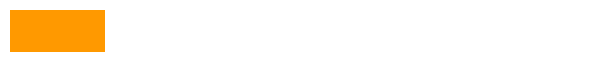 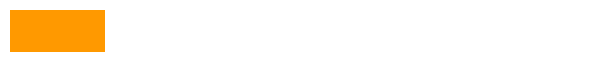 Annexure-III Training on Hydrodynamic Modeling Using HEC RASFeedback from ParticipantsHydrodynamic Modelling using HEC RASfrom 23-27 Aug, 2021 (Course evaluation)14 responsesOverall view of the Training Course15Very Useful              Useful              Useful to some extent1050Overall view of the Training Course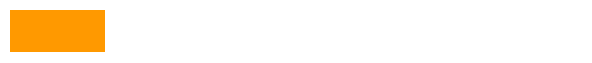 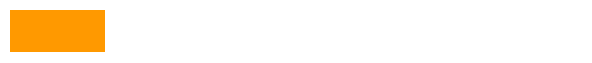 15Very Useful              Useful              Useful to some extent1050Your impression about lectures/Tutorials delivered in the training course.What do you feel about the duration of the course?1050What do your feel about the duration of the course?15Disagree              Neutral              Agree1050Instructor was an effectivelecturer/demonstratorPresentations/Tutorials were clear and organizedInstructor was available and helpful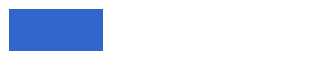 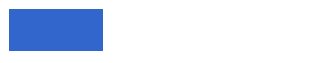 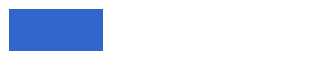 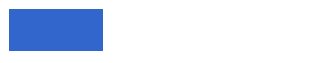 Course content15Disagree              Neutral              Agree1050Learning objectives were clear                    Course content was organized and well plannedSpecific comments about topics covered under the course and its relevance to the training course. (Feel free to offer constructive criticism).9 responsesAll the topics covered under  this course are very clear  and usefull.The topics are very useful and practical. We will definitely use this in topics in our field.Overall is too goodVery appropriate and adequate. But need  more  time at slow pace to understand all the topics and hands on exercisesWe want to do this hydraulics modelling in our river streach. Pl include  examples, which covers all site conditionsthis online training  should be repeated after  one month for better understandIf possible hec geo ras should also included.we may take  some more  real life examples, instead of academia centric.Will this training help you in your professional activities? If so elaborate. If not indicate how the course requires to be modified to your requirement.12 responsesDefinitely it helps a lotBank line flow path, velocity profile, steady unsteady discharge.Yes, with the learning  from this course i will definitely able to do my work/analysis/design in more  concisely manner within the time alloted.Yes the this training  help to enhance my professional activities for doing hydraulics analysis for my future  projects and work. I'm satisfied with this course very much.Yes, absolutely use for current working as well as future  workThis training  will be very useful in my professional governmental duties. But, I need more  elaborate physical training  with longer  duration to understand all the steps, so that  practical applications of the knowledge is possible during my actual laboratory work at office.I was not able to attend all sessions due to other  urgent  official responsibilities. ItYour views about floating such course again in future for the benefit of your colleagues.12 responsesI will surely recommend this training  to all my colleagues and friendsExcellentYes, in future  this course may be conducted with the more  applications/advanced. Yeah definitely i'll join again  this type of training  in future  and share this to others. Sure float in futureWill be very useful for my junior research engineer colleagues.It will be useful to everyone if recordings were available. As far as I know, it does not involve any additional cost.Yes it is essential yesAny Topics which should be cover in this training9 responsesNaNo, this course is framed very planned and optimum manner for initial grasping/exploration with the learning  or practicings with the software (HEC-RAS) on Hydrodynamic Model.Complete dam  break  analysis step by step.I am freshly learning  this software, so as per my knowledge is ok, if Any topic required in future  I surely contact you, for floating  course in future  with including  newly topicDam break  & Erosion AnalysisPl give training  based on a particular river basin covering  all conditions3 d modellingHec geo rasAny other suggestion/observations on this course.10 responsesThis content is neither  created nor endorsed by Google.  Repor t  Abuse  -  Terms   of  Ser vice  -  Privacy  PolicyFormsAnnexure-IV Training on Hydrodynamic Modeling Using HEC RASPhotographs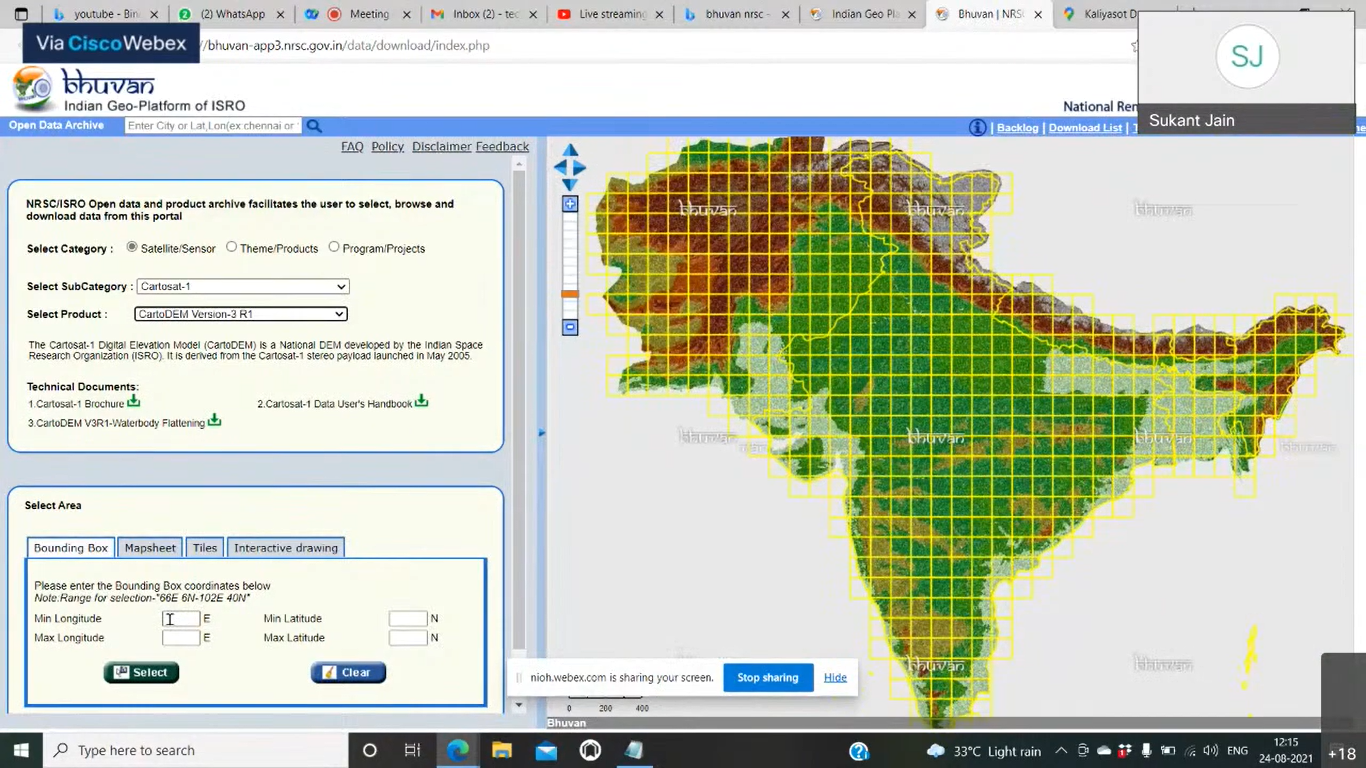 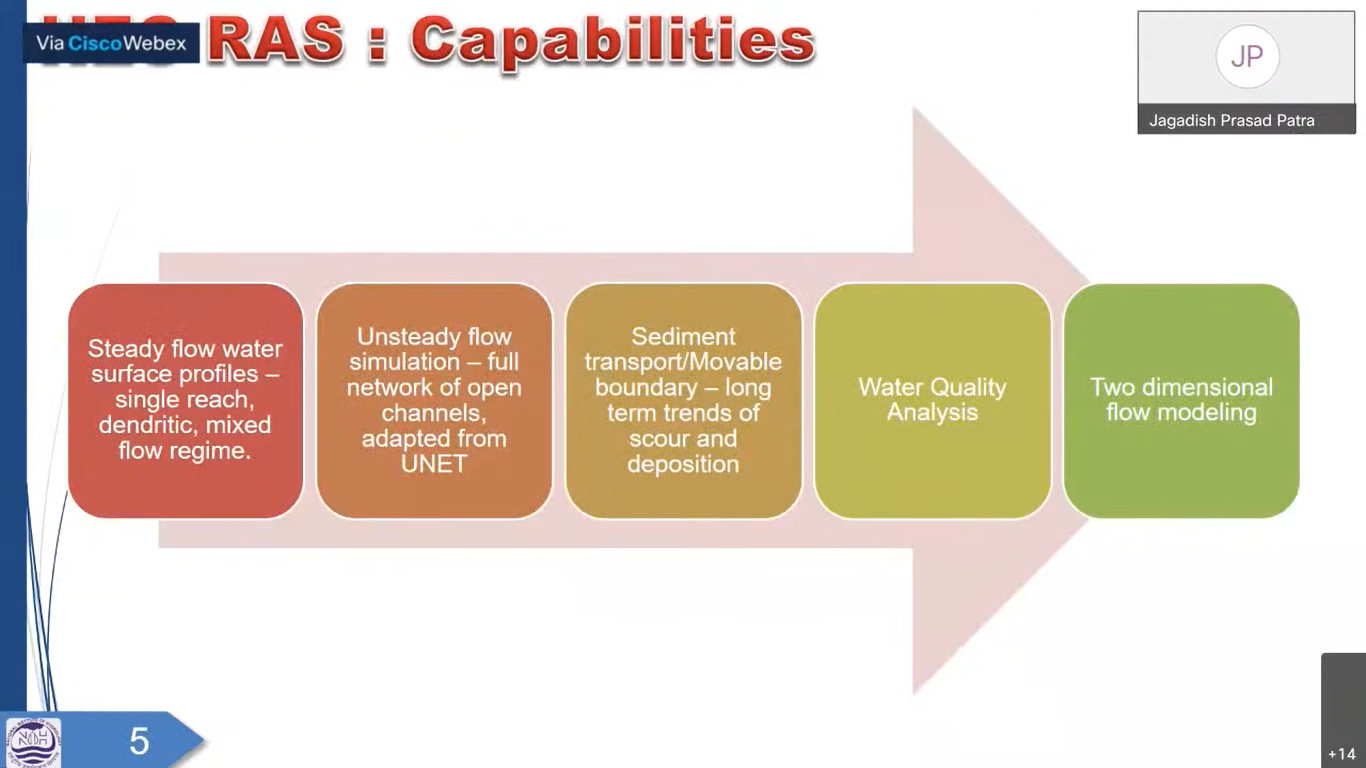 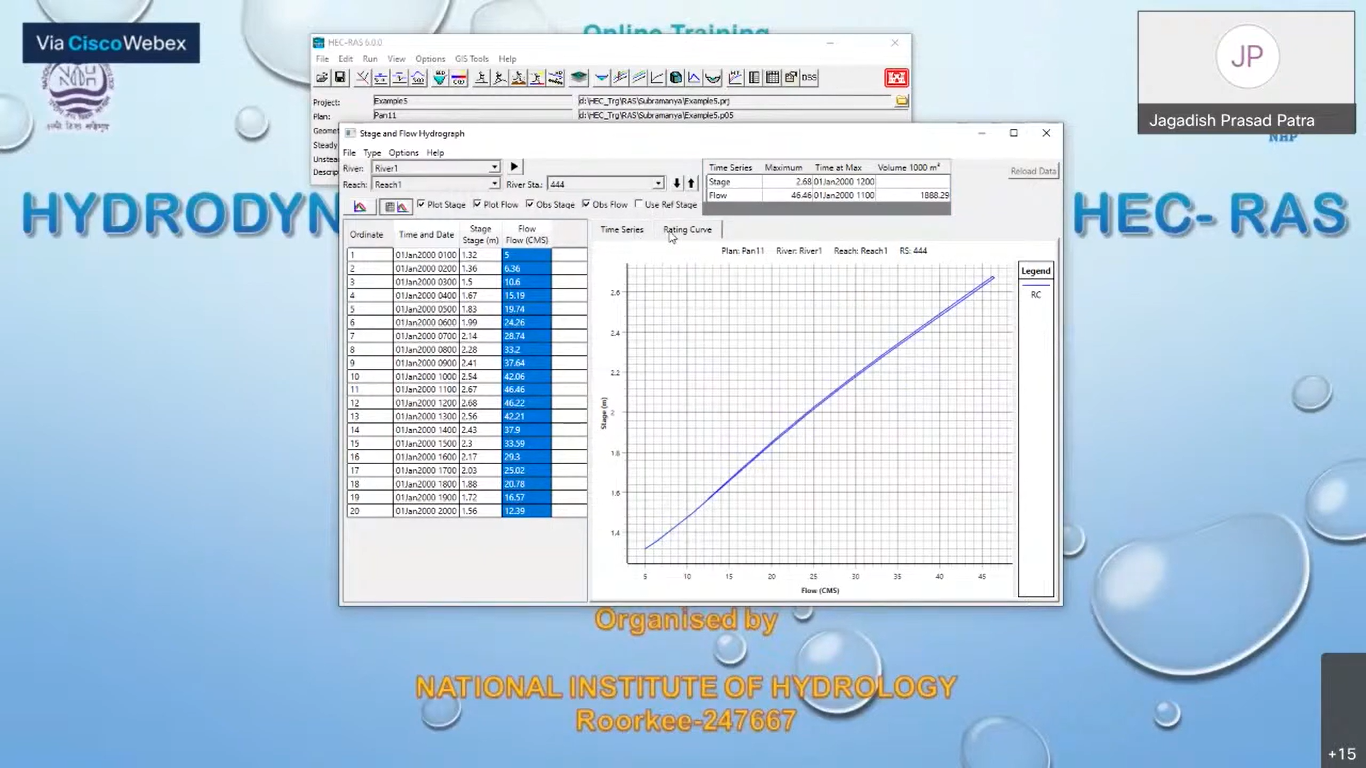 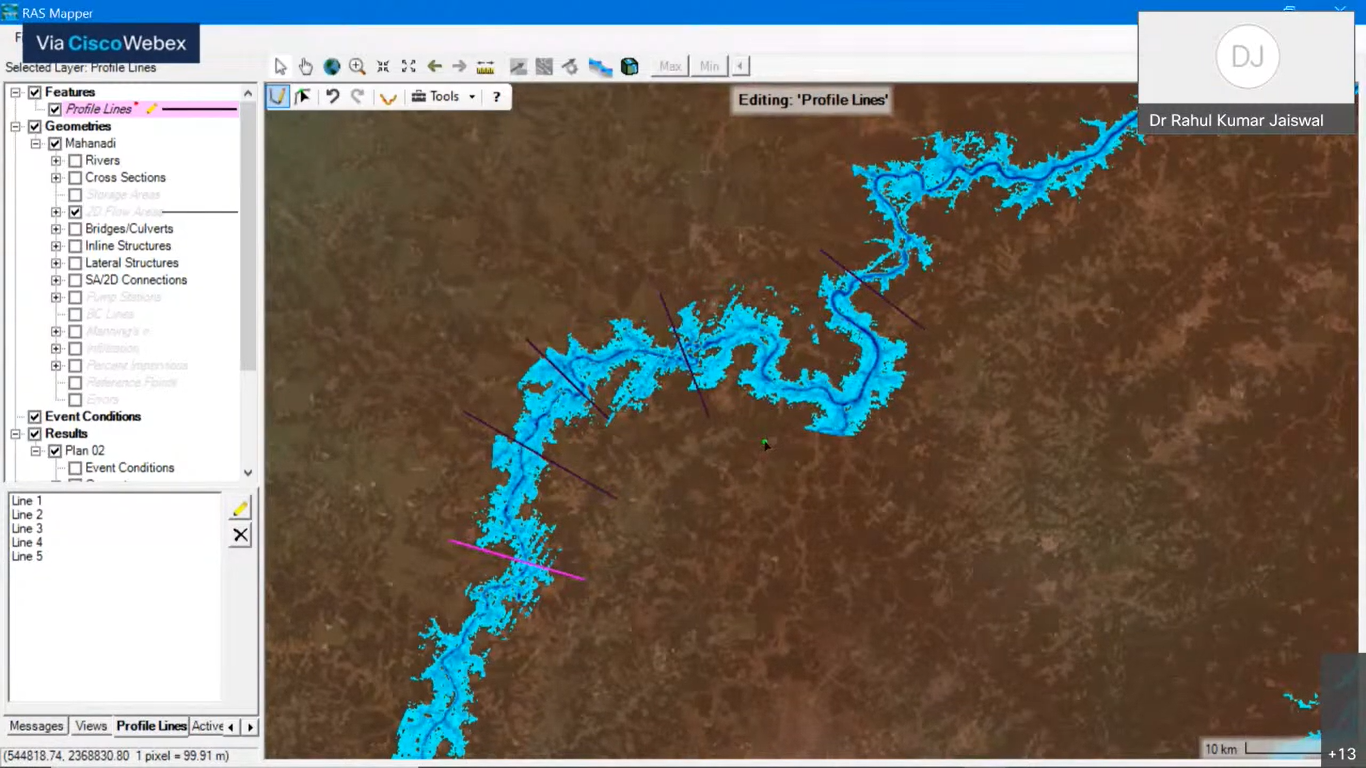 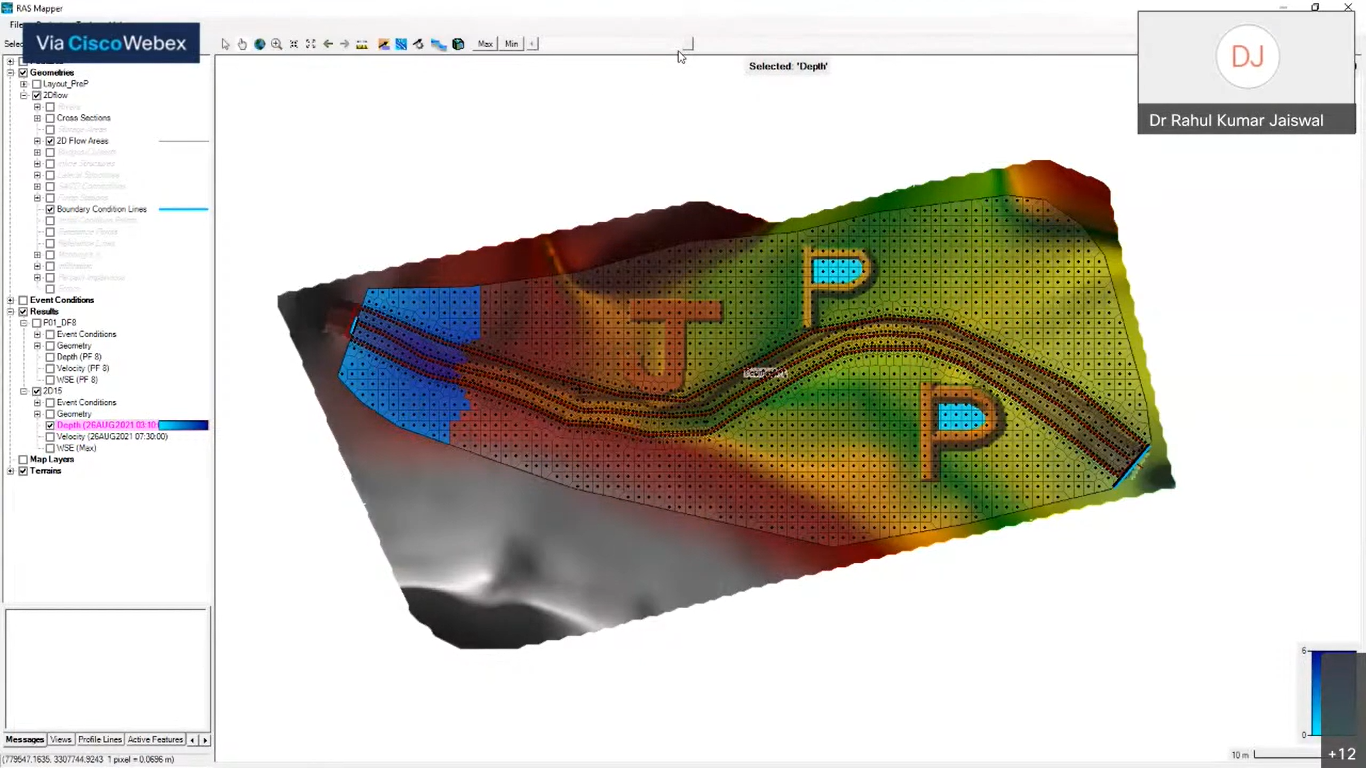 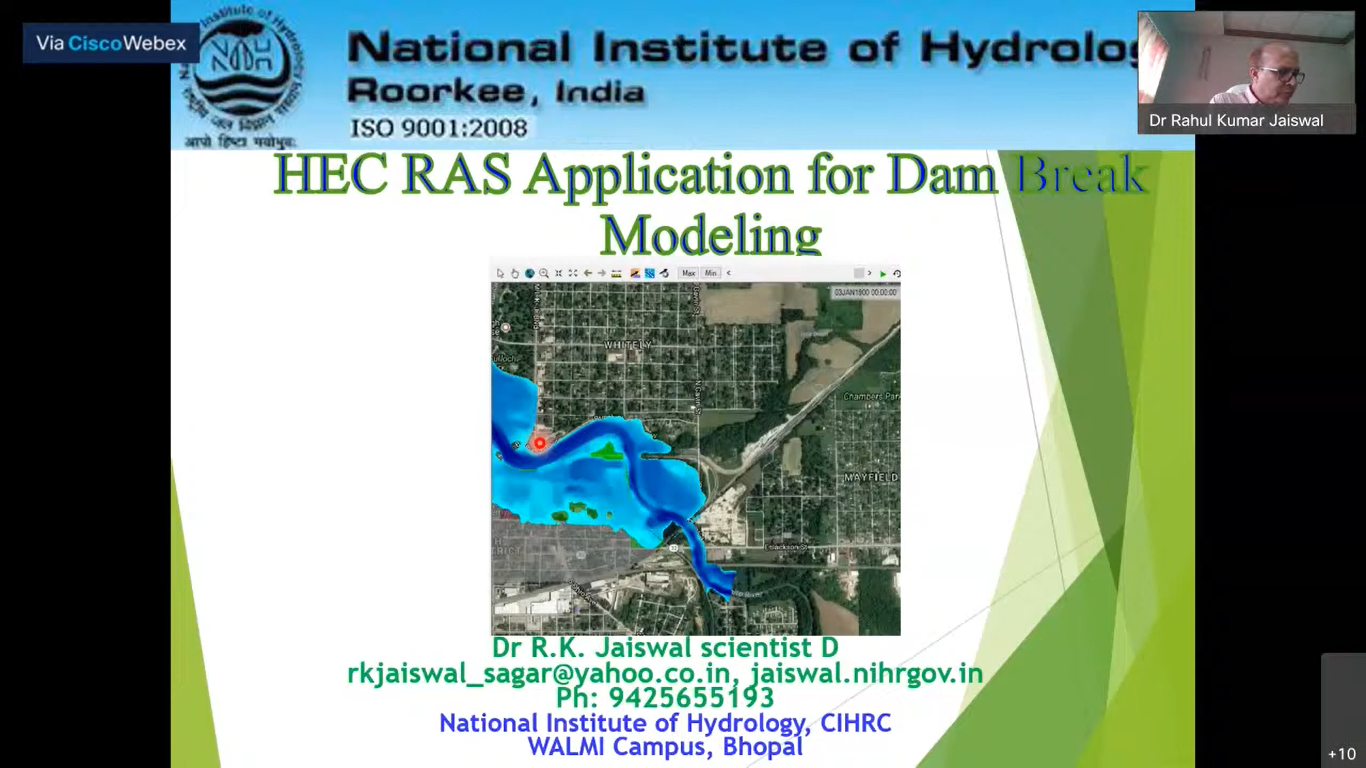 Sr. No.NameDesignationDepartment Name1Mr. Ajay KumarSuperintending EngineerIrrigation Department, Government of Uttarakhand2Mr. Akash SharmaIT SpecialistIrrigation & Public Health Department, Government of Himachal Pradesh3Mr. Ambrish KumarJunior EngineerWater Resources Department, Government of Jharkhand4Ms. Ananya GuptaAssistant EngineerWater Resources Department, Government of Chattishgarh5Mr. Anil AswaleAssistant EngineerWater Resources Department, Government of Chattishgarh6Mr. Anmol BhardwajJunior EngineerBhakra Beas Management Board (BBMB)7Mr. Arnab Jan DekaResearch AssistantWater Resources Department, Government of Assam8Mr. Budharapu SubhashiniAssistant Executive EngineerWater Resources Department, Government of Andhra Pradesh9Mr. Gazi Md. Tarfazur RahmanAssistant EngineerWater Resources Department, Government of Assam10Mr. Mohammad Danis KhanHydrogeologistCentral Ground Water Board (CGWB)11Mr. NaveenSuperintending EngineerIrrigation Department, Government of Uttarakhand12Mr.  Neeraj ChauhanAssistant DirectorBhakra Beas Management Board (BBMB)13Mr. Nohar Singh DhruvJunior EngineerWater Resources Department, Government of Chattishgarh14Prasad Prabhakar KulkarniJunior EngineerWater Resources Department, Government of Maharashtra15Ms. RashmiAssistant EngineerWater Resources Department, Government of Karnataka16Mr. Solamon T GeorgeAssistant EngineerIrrigation Department, Government of Kerala17Mr. Suresh Bhima BhangeJunior EngineerWater Resources Department, Government of Maharashtra18Mr. Vikas Kumar DubeyAssistant EngineerWater Resources Department, Government of Chattishgarh19Mr. Yogesha MAssistant EngineerWater Resources Department, Government of KarnatakaDate & DayTimeTopicFacultyDAY 1-Aug 23, 2021Monday1030 hrs-1100 hrsIntroduction and inauguralDAY 1-Aug 23, 2021Monday1100 hrs-1200 hrsModeling in HEC-RAS RKJDAY 1-Aug 23, 2021Monday1200 hrs-1300 hrsFlood Plain ModellingSKJDAY 1-Aug 23, 2021Monday1300 hrs- 1400 hrsLUNCHLUNCHDAY 1-Aug 23, 2021Monday1400 hrs-1500 hrsFlood Frequency AnalysisAKLDAY 1-Aug 23, 2021Monday1500 hrs.-1600 hrs.Creation of database in GISSJ, SKJDAY 2- Aug 24, 2021TuesdayDAY 2- Aug 24, 2021Tuesday1100 hrs-1200 hrsOpen data sourcesSJDAY 2- Aug 24, 2021Tuesday1200 hrs-1300 hrsHands-on Training GIS Software (Arc GIS): delineation of catchmentSJ, SKJDAY 2- Aug 24, 2021Tuesday1300 hrs- 1400 hrsLUNCHLUNCHDAY 2- Aug 24, 2021Tuesday1400 hrs- 1500 hrsHands-on Training GIS Software (Arc GIS): delineation of catchmentSJ, SKJDAY 2- Aug 24, 2021Tuesday1500 hrs- 1600 hrsHEC-RAS 1 D Steady Flow –River network creationAKL, RKJ, JPPDAY 3- Aug 25, 2021Thursday1100 hrs-1200 hrsHEC-RAS 1 D Steady Flow - River network creationAKL, RKJ, JPPDAY 3- Aug 25, 2021Thursday1200 hrs-1300 hrsHEC-RAS 1 D Steady Flow - Boundary conditions and simulation runAKL, RKJ, JPPDAY 3- Aug 25, 2021Thursday1300 hrs- 1400 hrsLUNCHDAY 3- Aug 25, 2021Thursday1400 hrs- 1500 hrsHEC-RAS 1 D Steady Flow - Boundary conditions and simulation runAKL, RKJ, JPPDAY 3- Aug 25, 2021Thursday1500 hrs- 1600 hrsHEC-RAS 1 D Unsteady Flow Simulation AKL, RKJ, JPPDAY 4- Aug 26, 2021Thursday1100 hrs-1200 hrsHEC-RAS 2 D Steady Flow - River network creationJPP, RKJ, AKLDAY 4- Aug 26, 2021Thursday1200 hrs-1300 hrsHEC-RAS 2 D Steady Flow - River network creationJPP, RKJ, AKLDAY 4- Aug 26, 2021Thursday1300 hrs- 1400 hrsLUNCHDAY 4- Aug 26, 2021Thursday1400 hrs- 1500 hrsHEC-RAS 2 D Steady Flow - Boundary conditions and simulation runJPP, AKL, RKJDAY 4- Aug 26, 2021Thursday1500 hrs- 1600 hrsHEC-RAS 2 D Steady Flow - Boundary conditions and simulation runJPP, AKL, RKJDAY 5- Aug 27, 2021Friday1100 hrs-1200 hrsHEC-RAS 2 D Steady Flow - structures, bridges etc.-IRKJ, JPP, AKLDAY 5- Aug 27, 2021Friday1200 hrs-1300 hrsHEC-RAS 2 D Steady Flow - structures, bridges etc.-IIRKJ, JPP, AKLDAY 5- Aug 27, 2021Friday1300 hrs- 1400 hrsLUNCHLUNCHDAY 5- Aug 27, 2021Friday1400 hrs- 1500 hrsDam Break Flood AnalysisRKJ, AKL, JPPDAY 5- Aug 27, 2021Friday1500 hrs- 1600 hrsEmergency Action PlanRKJ, AKL, JPPToo LongSufficientToo Short